PLIEUSE GUNTGuide de création Autres pièces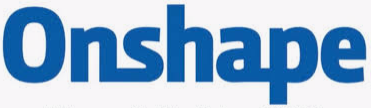 Se connecter à ONSHAPE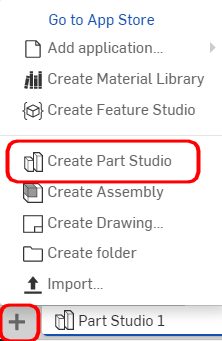 On demande :Ouvrez le fichier PLIEUSE (s'il n'est pas déjà ouvert)                 	          Cliquez sur le + en bas de l'écranPuis choisissez "Create Part Studio"EXCENTRIQUE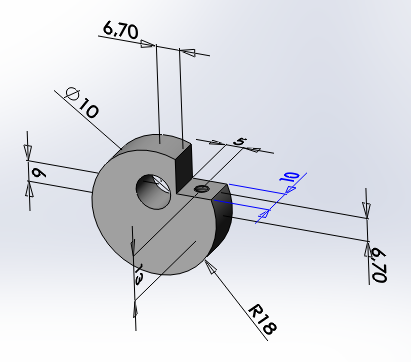 Chronologie de création :Volume de base  Esquisse CERCLE Ø36Extrusion  10EntailleRectangle 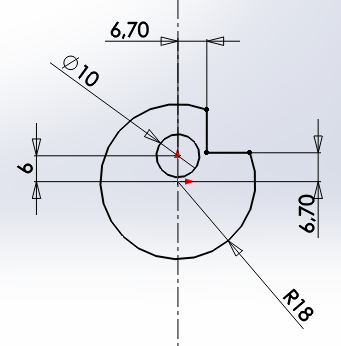 Position 6,7 et 6,7Trou débouchantAssistance pour le perçage 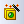 PerçageTailles de perçage Ø10A travers toutPosition 6Trou taraudé borgne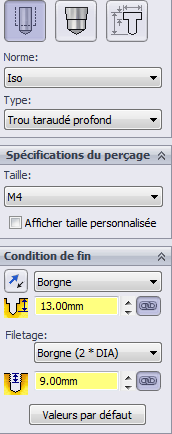 Position 5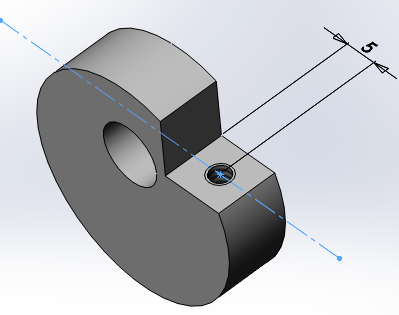 PLAQUE POINCONChronologie de création :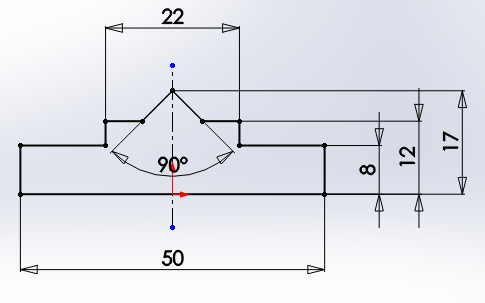 Volume de base  Esquisse VOIR CI-CONTREAide : réalisez une demi esquisse et faites une symétrieVoir guidance PLAQUE MATRICEExtrusion  704 trous débouchants Ø 6,2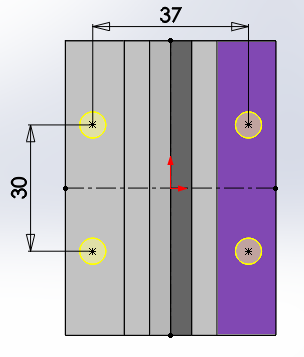 Entraxe 30 et 37